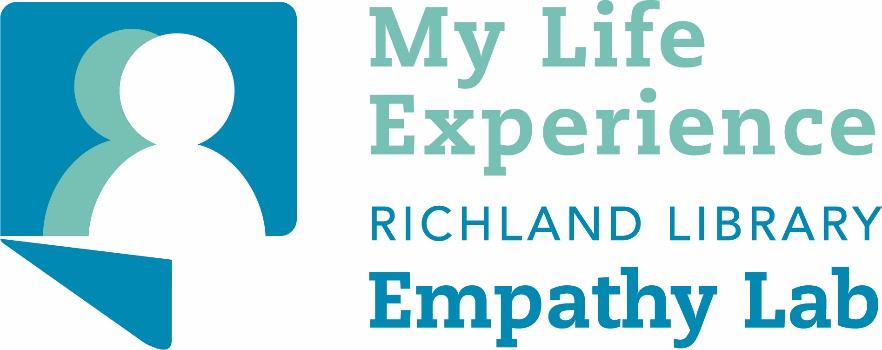 Thanks to our grant funding, we were able to try out several different headsets. HTC ViveOculus Rift CV1Oculus QuestOculus GoEmpathy Lab software:We Wait (Rift)Becoming Homeless (SteamVR - Vive & Rift)Traveling While Black (Rift, Quest, Go)Notes on Blindness (Rift, Quest)Testimony (Rift, Go)6x9 (Go)Anne Frank House (Rift)Clouds Over Sidra (from the Within app)Other software:Within (Oculus, SteamVR)theBlu (Oculus, SteamVR)Fantastic Contraption (Oculus, SteamVR)Dreams of Dali (Oculus, SteamVR)Remembering (Oculus)Google Tilt Brush (Oculus, SteamVR)Google Earth VR (Oculus, SteamVR)Experience Notes In general, we found the room-scale experiences available for Rift and Quest to be the most affecting for customers. For the empathy lab, we used the Oculus Rift head set the most because it had the widest amount of content available. 